ΘΕΜΑ: "Εγγραφή στην Επετηρίδα Ιδιωτικών Εκπαιδευτικών, κλάδων/ειδικοτήτων            Δευτεροβάθμιας Εκπαίδευσης "  και    "Τροποποίηση απόφασης εγγραφής στην Επετηρίδα Ιδιωτικών Εκπαιδευτικών "Έχοντας υπόψη:1.Τις διατάξεις:α. του άρθρου 28 του ν.682/1977 (ΦΕΚ 244 τ. Α΄) «Περί Ιδιωτικών σχολείων Γενικής Εκπαιδεύσεως και Σχολικών Οικοτροφείων», όπως έχει τροποποιηθεί και διατηρείται σε ισχύ, βάσει των διατάξεων της περ.3 της υποπαρ.Θ2 της παρ. Θ του άρθρου πρώτου του ν.4093/2012 (ΦΕΚ 222 τ. Α΄) «Έγκριση Μεσοπρόθεσμου Πλαισίου Δημοσιονομικής Στρατηγικής 2013−2016 − Επείγοντα Μέτρα Εφαρμογής του ν. 4046/2012 και του Μεσοπρόθεσμου Πλαισίου Δημοσιονομικής Στρατηγικής 2013−2016» και της παρ. 1 β και δ του άρθρου 39 του ν. 4115/2013 (ΦΕΚ 24 τ. Α΄) «Οργάνωση και λειτουργία Ιδρύματος Νεολαίας και Δια Βίου Μάθησης και Εθνικού Οργανισμού Πιστοποίησης Προσόντων και Επαγγελματικού Προσανατολισμού και άλλες διατάξεις».β. των άρθρων 12,13, 14 και της παρ.7 του άρθρου 62 του ν.1566/1985 (ΦΕΚ 167 τ. Α΄) «Δομή και λειτουργία της πρωτοβάθμιας και δευτεροβάθμιας εκπαίδευσης και άλλες διατάξεις», όπως ισχύει γ. του άρθρου 1 παρ.7 του ν.3194/2003 (ΦΕΚ 267 τ. Α) «Ρύθμιση εκπαιδευτικών θεμάτων και άλλες διατάξεις»2. Το π. δ. 114/2014 (ΦΕΚ 181 τ. Α΄) «Οργανισμός Υπουργείου Παιδείας και Θρησκευμάτων»      3. Το  π.δ.  24/2015 (ΦΕΚ 20 Α΄) «Σύσταση και μετονομασία Υπουργείων, μεταφορά της Γενικής      Γραμματείας Κοινωνικών Ασφαλίσεων»,    4. Την αριθ. 19218/1978 υ. α. (ΦΕΚ 175 τ.Β΄) «Περί του τρόπου συντάξεως και τηρήσεως επετηρίδος Λειτουργών Ιδιωτικής Εκπ/σεως», όπως τροποποιήθηκε με την αριθ. Φ7/242/Δ5/11865/1994 υ.α. ( ΦΕΚ 831 τ.Β΄) «Περί εγγραφής στην επετηρίδα των ιδιωτικών εκπαιδευτικών γενικής εκπαίδευσης»  Την αριθ. ΣΤ5/71/1986 κ. υ. α. (ΦΕΚ 834 τ. Β΄) «Διατήρηση και τροποποίηση διατάξεων που αφορούν την υποβολή δικαιολογητικών στις Υπηρεσίες του Υπουργείου Εθνικής Παιδείας και Θρησκευμάτων»    5. Την αριθ. 175372/Y1/29.10.2014 υ.α. (ΦΕΚ 2988 τ. Β΄) «Μεταβίβαση δικαιώματος υπογραφής «Με εντολή Υπουργού» στο Γενικό Γραμματέα Υπουργείου Παιδείας και Θρησκευμάτων, στους Προϊσταμένους Γενικών Διευθύνσεων, Διευθύνσεων και Τμημάτων της Γενικής Γραμματείας Υπουργείου Παιδείας και Θρησκευμάτων και στους Προϊσταμένους αυτοτελών υπηρεσιακών μονάδων του Υπουργείου Παιδείας και Θρησκευμάτων    6.Την αριθμ. 94661/E2/15-06-2015 απόφαση  της Γενικής Διευθύντριας Προσωπικού Α/θμιας και Β/θμιας Εκπ/σης.    7.Τις αιτήσεις των ενδιαφερομένων  και  τα συνημμένα δικαιολογητικά                                            ΑποφασίζουμεΑ. Την εγγραφή στην Επετηρίδα Ιδιωτικής Εκπαίδευσης, κατά κλάδο/ειδικότητα, των κάτωθι αναφερομένων, ως ακολούθως:Β. Την τροποποίηση  της υπ’ αριθμ.   94661/E2/15-06-2015 Απόφασης                                                                                                                                                                  ως προς την εγγραφή στην επετηρίδα ιδιωτικών εκπαιδευτικών,  της  Μπαστογιάννη Σπυριδούλας, ως ακολούθως:ΜΠΑΣΤΟΓΙΑΝΝΗ ΣΠΥΡΙΔΟΥΛΑ του ΚΩΝΣΤΑΝΤΙΝΟΥ, κλάδου ΠΕ18.02 ( ΔΙΟΙΚΗΣΗΣ ΕΠΙΧΕΙΡΗΣΕΩΝ), με πιστοποιημένη παιδαγωγική και διδακτική επάρκεια.                                                                             H ΠΡΟΪΣΤΑΜΕΝΗ ΤΗΣ ΓΕΝΙΚΗΣ ΔΙΕΥΘΥΝΣΗΣ                                                                                               ΕΥΔΟΚΙΑ ΚΑΡΔΑΜΙΤΣΗ Εσωτερική Διανομή:Δ/νση Διοίκησης Προσ/κού Δ.Ε. - Τμήμα Α΄ 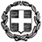 Μαρούσι,   08 -07-2015Αριθ.Πρωτ: 109782/E2 Βαθμός Προτερ.: ΕΛΛΗΝΙΚΗ ΔΗΜΟΚΡΑΤΙΑΥΠΟΥΡΓΕΙΟ ΠΟΛΙΤΙΣΜΟΥ,  ΠΑΙΔΕΙΑΣ ΚΑΙ ΘΡΗΣΚΕΥΜΑΤΩΝ              ΓΕΝΙΚΗ ΓΡΑΜΜΑΤΕΙΑ  ΥΠΑΙΘΕΛΛΗΝΙΚΗ ΔΗΜΟΚΡΑΤΙΑΥΠΟΥΡΓΕΙΟ ΠΟΛΙΤΙΣΜΟΥ,  ΠΑΙΔΕΙΑΣ ΚΑΙ ΘΡΗΣΚΕΥΜΑΤΩΝ              ΓΕΝΙΚΗ ΓΡΑΜΜΑΤΕΙΑ  ΥΠΑΙΘΓΕΝΙΚΗ ΔΙΕΥΘΥΝΣΗ ΠΡΟΣΩΠΙΚΟΥΠ/ΘΜΙΑΣ ΚΑΙ Δ/ΘΜΙΑΣ ΕΚΠ/ΣΗΣΔΙΕΥΘΥΝΣΗ ΔΙΟΙΚΗΣΗΣ ΠΡΟΣΩΠΙΚΟΥ Δ.Ε.ΤΜΗΜΑ A΄(ΔΙΟΡΙΣΜΩΝ)-----Ταχ. Δ/νση: Α. Παπανδρέου 37Τ.Κ. – Πόλη:151 80 Μαρούσι Ιστοσελίδα: http://www.minedu.gov.gr/ Πληροφορίες: Παπαναστασίου Μ. 	  Ευαγγελίδου Ε. Τηλέφωνο: 210-3442395 -3417             FAX: 210 3442867Α Π Ο Φ Α Σ ΗΤαχ. Δ/νση: Α. Παπανδρέου 37Τ.Κ. – Πόλη:151 80 Μαρούσι Ιστοσελίδα: http://www.minedu.gov.gr/ Πληροφορίες: Παπαναστασίου Μ. 	  Ευαγγελίδου Ε. Τηλέφωνο: 210-3442395 -3417             FAX: 210 3442867ΚΛΑΔΟΣ/ ΕΙΔΙΚΟΤΗΤΑΕΠΩΝΥΜΟΟΝΟΜΑΠΑΤΡΩΝΥΜΟΕΤΟΣ ΓΕΝΝΗΣΗΣΠΑΙΔ. ΚΑΤΑΡΤΙΣΗΠΕ01ΖΑΦΕΙΡΙΟΥΑΛΕΞΙΟΣΑΧΙΛΛΕΥΣ-ΟΡΕΣΤΗΣ1979ΝΑΙΠΕ02ΑΛΕΞΙΟΥΠΑΡΗΣΙΑ-ΦΩΤΕΙΝΗΑΝΤΩΝΙΟΣ1984ΝΑΙΠΕ02ΑΡΓΥΡΟΥΜΑΡΙΑΒΑΣΙΛΕΙΟΣ1984ΝΑΙΠΕ02ΒΟΥΛΓΑΡΗΜΑΡΙΑΑΘΑΝΑΣΙΟΣ1983ΝΑΙΠΕ02ΓΙΑΚΟΥΜΗΡΟΔΑΝΘΗΜΑΡΚΟΣ1983ΝΑΙΠΕ02ΔΕΔΑΚΗΜΑΡΙΑΑΝΔΡΕΑΣ1984ΝΑΙΠΕ02ΚΑΙΣΑΡΗΜΑΡΙΑ-ΑΓΓΕΛΙΚΗΛΕΩΝΙΔΑΣ1992ΝΑΙΠΕ02ΚΑΛΑΝΤΖΗΑΠΟΣΤΟΛΙΑΠΑΝΑΓΙΩΤΗΣ1990ΝΑΙΠΕ02ΚΟΝΤΟΓΙΩΡΓΗΑΡΕΤΗΔΙΟΝΥΣΙΟΣ1974ΝΑΙΠΕ02ΚΩΡΗΣΚΩΝΣΤΑΝΤΙΝΟΣ-ΛΟΥΚΑΣΙΩΑΝΝΗΣ1991ΝΑΙΠΕ02ΜΠΕΚΑΚΟΣΣΩΤΗΡΙΟΣΠΑΝΑΓΙΩΤΗΣ1976ΝΑΙΠΕ02ΤΕΛΙΟΣΙΩΑΝΝΗΣΠΑΝΑΓΙΩΤΗΣ1982ΝΑΙΠΕ02ΤΣΑΛΙΚΗΣΠΑΝΑΓΙΩΤΗΣ-ΣΠΥΡΙΔΩΝΑΛΕΞΑΝΔΡΟΣ1992ΝΑΙΠΕ02ΤΣΑΡΤΣΑΛΗΑΣΗΜΙΝΑΚΩΝΣΤΑΝΤΙΝΟΣ1991ΝΑΙΠΕ02ΤΣΕΚΟΥΡΑΣΧΡΗΣΤΟΣΙΩΑΝΝΗΣ1986ΝΑΙΠΕ03ΠΕΤΡΟΥΛΙΑΜΑΡΙΑΣΤΑΥΡΟΣ1988ΝΑΙΠΕ05ΠΑΠΑΘΑΝΑΣΙΟΥΒΑΣΙΛΙΚΗΓΕΩΡΓΙΟΣ1963ΝΑΙΠΕ06ΑΓΓΕΛΗΕΥΑΓΓΕΛΙΑΝΙΚΟΛΑΟΣ1992ΝΑΙΠΕ06ΒΑΡΣΟΥΚΩΝΣΤΑΝΤΙΝΑΘΩΜΑΣ1992ΝΑΙΠΕ06ΓΑΛΛΟΥΔΗΜΗΤΡΑΝΙΚΟΛΑΟΣ1989ΝΑΙΠΕ06ΜΠΕΛΕΦΑΣΘΕΟΔΩΡΟΣΚΩΝΣΤΑΝΤΙΝΟΣ1984ΝΑΙΠΕ06ΠΑΤΣΟΣΔΙΟΝΥΣΙΟΣΦΙΛΟΠΟΙΜΗΝ1972ΝΑΙΠΕ07ΚΟΥΚΛΑΚΗΠΑΝΤΕΛΙΑΚΟΣΜΑΣ1979ΝΑΙΠΕ07ΣΤΗΝΤΛΡΙΤΑ-ΜΑΡΙΑΡΑΪΝΧΑΡΝΤ-ΜΙΧΑΕΛ1987ΝΑΙΠΕ08ΣΙΑΒΙΚΗΜΑΡΙΑΧΡΗΣΤΟΣ1990ΝΑΙΠΕ08ΣΠΥΡΟΥΒΑΣΙΛΙΚΗΠΑΝΑΓΙΩΤΗΣ1980ΝΑΙΠΕ09ΜΑΚΡΗΒΑΣΙΛΙΚΗΙΩΑΝΝΗΣ1987ΟΧΙΠΕ10ΠΕΠΠΑΠΑΝΑΓΙΩΤΑΒΑΣΙΛΕΙΟΣ1990ΟΧΙΠΕ11ΑΣΠΡΟΓΕΡΑΚΑΣΣΠΥΡΙΔΩΝΧΡΗΣΤΟΣ1980ΝΑΙΠΕ11ΠΑΡΑΣΧΑΚΗΝΙΚΟΛΕΤΤΑΔΗΜΗΤΡΙΟΣ1986ΝΑΙΠΕ11ΣΠΑΝΟΥΛΕΥΚΟΘΕΑΧΑΡΑΛΑΜΠΟΣ1992ΝΑΙΠΕ12.02ΚΟΚΛΑΑΘΗΝΑΔΙΟΝΥΣΙΟΣ-ΚΩΝΣΤΑΝΤΙΝΟΣ1981ΟΧΙΠΕ18.40ΡΙΖΟΥΕΛΕΝΗΚΩΝΣΤΑΝΤΙΝΟΣ1971ΟΧΙΠΕ32ΒΡΕΤΤΑΣΕΥΑΓΓΕΛΟΣΠΑΝΑΓΙΩΤΗΣ1992ΝΑΙΤΕ16ΚΟΤΣΑΡΗΑΡΤΕΜΙΣΔΗΜΗΤΡΙΟΣ1982ΟΧΙTΕ16ΛΑΓΟΥΤΑΡΗΣΣΤΕΦΑΝΟΣΑΝΤΩΝΙΟΣ1981OXI